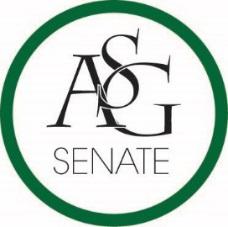 Senate MinutesApril 14th, 2020Zoom, 6:30 PMCall to OrderRoll CallPresent: 27Absent: 14Proxy: 0Approval of the MinutesSpecial OrdersReports (5 minutes each)Special ReportsAdvisor, PJ Martinez Good to see everyonePJ is still here for us, his door is still openIf you know of any friends who need help, submit a uacares report so somebody will reach out to themThank you for doing a great job in Senate! Please continue to do great things and still reach out to PJ if you need anything!Graduate Assistant Katie MaharPresident, Jared PinkertonState of Students Address Last time to report to the Senate BodyThank you for serving students in this weird timeShout out to all the student leaders to have continued to put students first with legislation and organizing local help systemsThis speech is not about what we have lost due to COVID-19, but about what we have been able to achieve despite itCreation of the membership development coordinatorCabinet reform (leadership and marketing committees)Razorback Readership teaming up with New York Times to go completely onlineNew positions added to cabinet like mental health director and international directorInternational Game Day ExperiencePre-existing initiatives have been improved and expanded (like the Meal Swipe Drive)Special shout out to the BHO staffAnd the list goes on… Thank you!Vice-President, Sadie BryantTwo Faculty members chosen as winners, look in newswire for the namesTreasurer, Kevin Smith Jr. OFA Standing Rules Secretary, Jack Skidmore Chief Justice, Justyce YuilleJust wanted to thank Kianna and the Senate BodyGPSC President, JD. D’Loreto-Hill Cabinet ReportsChief of Staff, Arianna Kiaei Last cabinet, next TuesdayThank you for collaborating!FLF Coordinator, John HedgecockChair of Senate, Kianna SarvestaniProclamation No. 3 Recognizing Dr. Carlos Acosta, Author(s): Senator Angel Meneses, Senator Esteban Lopez, Senator Nate Martinez, Senator Kate Sego Sponsor(s):  Senator Caleb Parker, Senator Dania Rahal, Senator Beck Williams, Senator Lizeth Martinez, Senator Andrew Stark, Senator Greyson Dickinson, Senator Gabie GautheirPass: 26, Fail:0, Abstain: 1The officer of the year application closes tomorrow, so please fill it out before then on Hogsync (they will be given a plaque over the summer)Senate party next week!Details to comeSend a little blurb about yourself and Kianna will make a little powerpointThank you, Senate body for all still being dedicated and thank you to exec members as wellThank you to the GA’sCaleb will do awesome next year!Seniors, good luck with the real world, you’ll do amazingAppointments, Nominations, and ElectionsSenator of the Year Nominations and ElectionsSenator Hunter Simmons (Kamerer) His legislation has been very meaningful, like the contraceptives billSenator Ángel Meneses (Martinez)Very engaged and hardworking and positive! The Random Acts of Kindness week bill was really amazing!Senator Natalie Cineceros (Bevenue) Found a way to effectively spend our senate budget on an underserved student group!Very great job at serving as pro tempore Public Comment (3 at 2 minutes each)Old BusinessNew BusinessASG Senate Resolution No. 21- A Resolution to Establish Immigration Basics for International Students as an Academic Hold Every SemesterAuthor(s): Director of Global Affairs Prakshyapan Prasai, Director of AMP Thomas Davis, Senator Angel MenesesSponsor(s): Senator Natalie Ceniceros, Senator Grayson Lee, Senator Lizeth Martinez, Senator Esteban Lopez, Senator Anna Cook, Senator Brandon Fields, Senator Ryan Harra, Senator Anthony Kammerer, Senator Katie Long, Senator Nathan Martinez, Senator Kate Sego, Senator Jacob Spradlin, Senator Jake Troye, Senator Beck Williams, Senator Gabie Gautheir, Senator Mason Hook, Senator Andrew Stark, Senator Brynn Lea, Senator Lily Jones, Senator Luke Long, Senator Brooklynn Warren, Senator Phil Necessary, Senator Andrew Kutchka, Senator Dania Rahal, Senator Jesus Perera, Senator Caleb Parker, Senator Kathleen Bridgforth, Senator Mackenzie Selby, Senator Sarkis Kalajyan.This is to help International students know their visa restrictions with working and other thingsA lot of students have had to go back to their home countries because of these rules and miscommunication of detailsThis would be a little quiz about what the exact rules are and how serious any violation would be to their studying here. The blame falls on the student even if it was their faultReferred to Campus LifeThe Campus Life Committee recommends to pass as writtenMoved to second readingAuthorship: Nothing new, thank you!Pass:20, Fail:0, Abstain:0ASG Senate Resolution No. 22- A Resolution requesting clarification of stance on International Students during the Covid-19 crisis.Author(s): Director of Global Affairs Prakshyapan Prasai, Director of AMP Thomas Davis, Senator Angel MenesesSponsor(s): Senator Brynn Lea, Senator Lily Jones, Senator Kate Sego, Senator Lizeth MartinezA lot of international students try to work more over the summer, but there is a lot of uncertainty nowStudents need to know what they can do this summer because some will have to go back home and won’t be able to keep attending the university if they can’t workWe know the school is also uncertain about a lot of things, but we want to encourage them to have this on their radar!Referred to Campus LifeMoved to second readingThe Campus Life Committee recommends to pass as writtenAuthorship: Nothing new, thank you for doing second readingPass: Fail: Abstain:ASG Senate Bill No. 8- A Bill to Promote Sustainability in Residence HallsAuthor(s): Senator Angel Meneses, RIC Sustainability Director Nate ColeSponsor(s): Senator Dania Rahal, Senator Brynn Lea, Senator Beck Williams, Senator Mason Hook, Senator Natalie CenicerosHelps promote sustainability on campus, specifically in residence hallsPeople do not always look at all the sustainability initiatives on the websiteThis bill could help by giving people a positive message about even small things that can help make an impact by making mirror clings to help get the word outReferred to AllocationsThe Allocations Committee recommends to pass as writtenMoved to second readingAuthorship: Nothing newPass: Fail: Abstain:AnnouncementsPlease let us know if you have any recommendations for the party next week please contact me, Natalie, or Kianna!AdjournmentMOTION TO ADJOURN!!!